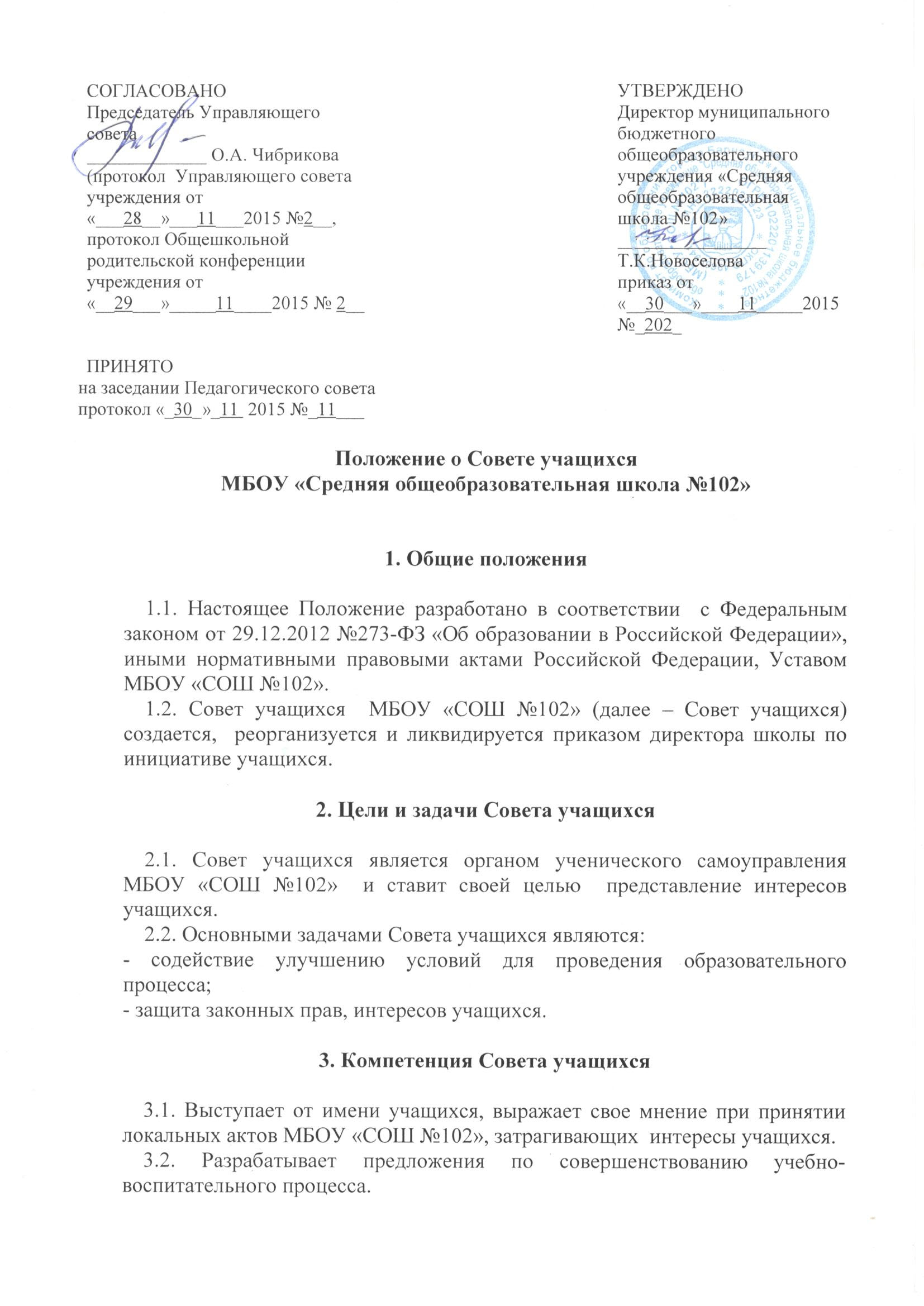     3.3. Содействует разрешению конфликтных вопросов: участвует в решении общешкольных проблем, согласовании интересов учащихся, учителей и родителей, организует работу по защите прав учащихся, укреплению дисциплины и порядка.4. Права Совета учащихся     В соответствии со своей компетенцией, установленной настоящим Положением, Совет учащихся имеет право:4.1.  Обращаться к администрации МБОУ «СОШ №102»:с ходатайством о поощрении учащихся;за консультациями по вопросам нормативно-правового обеспечениядеятельности органов ученического самоуправления;с предложениями по улучшению организации образовательного процесса.4.2. Принимать участие:в планировании, организации и проведении общешкольных мероприятий;в разработке локальных нормативных актов МБОУ «СОШ №102»  в пределах своей компетенции;в установлении требований к одежде учащихся;в научно-практических конференциях, форумах, слѐтах молодежи различного уровня;в проведении опросов среди учащихся и родителей в пределах своейкомпетенции;4.3.Рекомендовать:учащихся для участия в научно-практических конференциях различногоуровня;учащихся для поощрения в информационных средствах МБОУ «СОШ №102» (стенды, печатные издания, сайт и т.п.);учащихся для награждения.4.4. Принимать решения:об организации в своем составе различных секций, утверждении планов ихработы и назначении их руководителей;об организации работы общественной приемной Совета учащихся;4.5. Осуществлять:сбор предложений учащихся к администрации школы и ее коллегиальныморганам управления;взаимодействие с молодежными и детскими организациями всех уровней;внесение изменений и дополнений в настоящее Положение;представление интересов учащихся в комиссии по урегулированию споровмежду участниками образовательных отношений;иные полномочия в соответствии с действующим законодательством.5.Ответственность Совета учащихся5.1.Совет учащихся несет ответственность за выполнение плана своей работы, принятых решений и рекомендаций.5.2.Формирование Совета учащихся и организацию его работы.6. Организация деятельности Совета учащихся6.1.Совет учащихся является представительским органом ученическогосамоуправления.6.2. Совет учащихся избирается сроком на один учебный год.6.3. В Совет учащихся избираются учащиеся 8-11 классов, не менее одногоучащегося от класса. Число членов Совета учащихся не ограничивается.6.4. Члены Совета учащихся избирают председателя и секретаря Советаучащихся на первом заседании.6.5. В составе Совета учащихся формируются секторы по отдельнымнаправлениям деятельности.6.6. Непосредственное руководство деятельностью Совета учащихсяосуществляет его председатель, который:координирует деятельность членов Совета учащихся и привлекаемых к егоработе лиц;ведет заседания Совета учащихся;предоставляет администрации МБОУ «СОШ №102»  мнение Совета учащихся при принятии локальных нормативных актов, затрагивающих права и законные интересы учащихся.6.7. В случае отсутствия председателя Совета учащихся его обязанностиисполняет заместитель председателя Совета учащихся.6.8. Совет учащихся по согласованию с директором МБОУ «СОШ №102»  может привлекать для своей работы любых юридических и физических лиц.6.9. Совет учащихся работает по плану, согласованному с администрациейМБОУ «СОШ №102».6.10. Заседания Совета учащихся проводятся не реже одного раза в четверть.6.11. Решения Совета учащихся являются правомочными, если на заседанииприсутствовало не менее двух третей членов Совета учащихся и если за негопроголосовало более половины членов указанного Совета.6.12. Решения, принятые Советом учащихся, в обязательном порядке доводятся до членов всех классных коллективов.6.13. Решения Совета учащихся носят:обязательный характер для всех учащихся школы;рекомендательный характер для всех остальных участников образовательных отношений.7. Порядок учета мнения Совета учащихсяпри принятии локальных нормативных актов.7.1. Перед принятием локального нормативного акта, затрагивающего права и законные интересы учащихся, директор направляет проект документа и обоснование необходимости его принятия в Совет учащихся.7.2. Не позднее пяти рабочих дней со дня получения Совет учащихся направляет директору мотивированное мнение по проекту документа в письменной форме.7.3. Если мотивированное мнение Совета учащихся не содержит согласия спроектом локального нормативного акта или содержит предложения по егосовершенствованию, директор может либо согласиться с ним, либо обязан в течение трех рабочих дней после получения мотивированного мнения провести дополнительные консультации с Советом учащихся с целью достижения взаимоприемлемого решения.7.4. Если согласие не достигнуто, возникшие разногласия оформляютсяпротоколом. После этого директор имеет право принять локальный нормативный акт, а Совет учащихся может его обжаловать в комиссии по урегулированию споров между участниками образовательных отношений. Совет учащихся также имеет право оспорить принятое решение в соответствии с действующим законодательством.8. Делопроизводство Совета учащихся8.1. Работа Совета учащихся оформляется протокольно в электронном ибумажном виде.8.2. В протоколах кратко фиксируются выступающие, ход обсуждения вопросов на Совете учащихся, предложения и замечания участников. Протоколы подписываются председателем и секретарем Совета учащихся.8.3. Нумерация протоколов ведется от начала календарного года.8.4. Протоколы помещаются в отдельную папку - скоросшиватель.8.5. Папка с протоколами хранится в архиве школы.8.6. Ответственность за делопроизводство возлагается на секретаря Советаучащихся.